HondurasHondurasHondurasOctober 2025October 2025October 2025October 2025SundayMondayTuesdayWednesdayThursdayFridaySaturday1234Soldier’s Day56789101112131415161718Columbus Day19202122232425Armed forces Day262728293031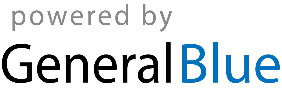 